1064nmIRレーザーポインター　　SDL-1064-ILP-010T　（10ｍW）【特徴・用途】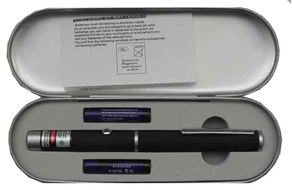 本製品は、赤外レーザーポインター　(波長1064nm)です。持ち運びが便利で、安定して使用することができます。【注】本製品のレーザー光は目に見えません。仕様型式MODELSDL-1064-ILP-010T出力10ｍW波長1064±1nmオペレーションモードCW出力特性ON　OFFスイッチビーム拡がり角<1.5ｍradビーム径~1.5ｍｍ使用電池単4電池2ｹ動作温度10~30℃サイズ13.5×164ｍｍ寿命3000H保証期間1年間